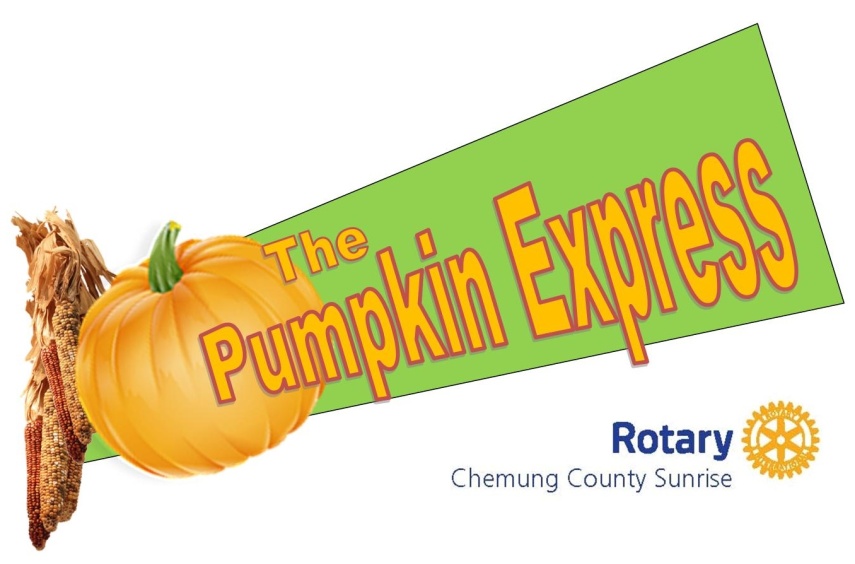 On Saturday, October 8, 2022  the Chemung County Sunrise Rotary Club and the Sullivan family will host the seventh  annual Pumpkin Express Festival.  This exciting family event will be held from 12 – 4  p.m. at Sullivan’s Railroad on Old Ithaca Road in Horseheads and will feature food, music, pumpkin decorating, as well as other fun family activities and of course, FREE TRAIN RIDES.  We are looking for vendors who sell family friendly products to join us.  We will provide you with a 12’ x 12’ space to display and sell your products.  You must bring your own tent.  Setup for the event will begin at 9:30 a.m. and should be completed by 11:30. There is a $35 entrance fee.All proceeds from the Pumpkin Express Festival will aid in our Sunrise Rotary Club’s continued financial support to local programs such as Camp Star, Meals on Wheels, The Potters’s Hands Foundation, Polio Plus and many others. We also offer a scholarship to anyone interested in pursuing a trade, whether you are just starting your career or have decided to pursue a different career later in life.  In addition, we support the reading program in the Elmira School district. In 2014 we provided eight park benches to the Age Friendly Program in Chemung County.  These benches were placed strategically in our community’s parks and trails for all to enjoy.We hope you will join us in making the 7th Annual Pumpkin Express Festival a memorable and successful one. Please feel free to contact Jackie Stevens at (607)739-4960 or by email at jackieshortarms@hotmail.com with any questions you may have.Sincerely,Chemung County Sunrise Rotary ClubPumpkin Express Festival CommitteePUMPKIN EXPRESS FESTIVALSaturday October 8, 2022Sullivan’s Train YardIthaca Road. Horseheads12 p.m. – 4:00pmVENDOR REGISTRATION INFORMATION					      For More Information call 607-739-4960			    		OR EMAIL:   jackieshortarms@hotmail.com                                                               Website – www.chemungsunriserotary1989.orgVENDORSSpaces are 12’ x 12’  If your tent is over this size or you need more space you must purchase the appropriate amount of spaces!These are  non electric spaces.   No electricity will be provided to vendors, including food vendors.  If you require electric you will need to bring your own generator.  The spaces are assigned in order of receipt of entry fee, applications and all other necessary paperwork.You may use NON ELECTRIC HEATERS, provided they have a fire extinguisher present at check in and at the booth at all times.Vendors should provide their own tables and overhead cover.  Please indicate if you have a tent or trailer that will be set up or parked in your space(s).    GENERAL DIRECTIONS FOR  PARTICIPANTS** FIREWORKS,  SNAPS OR OTHER SIMILAR ITEMS  NOT ALLOWED!  If a vendor is caught selling, or giving them out they will be asked to leave and will not be allowed to participate in further festivals**Set up begins at 9:30am and must be completed by 11:30amRemoval of booths and displays begins at 4:00pm – NO EXCEPTIONS PLEASE!We ask that you police your area during the event and clean-up debris before you leave. Vendors are placed with consideration for competing goods.  Our festival is designed for entertainment stages and special features to draw attention in every direction.Please makes checks payable to   Rotary.  Mail your application, check or money order, copy of sales tax certificate, to the address on the application form.  Upon receipt of these items, you will receive a confirmation email confirming your space.  No refunds will be given to confirmed vendors who choose not to show.    * A twenty-five ($25.00) fee will be assessed for returned checks.PLEASE NOTE:The above procedures are required to conform with the Town of Horseheads Law.  We appreciate your cooperation.The event will be held rain or shine.Sales tax in Chemung Co. is 8% and collection of the tax is the sole responsibility of the selling vendor.Chemung County Sunrise Rotary reserves the right to take photographs / videos for publicityChemung County Sunrise Rotary will not be held liable for any loss to participants’ property.Please call 607-739-4960 or email jackieshortarms@hotmail.com  if you need additional information.We look forward to the 5th annual Pumpkin Express Festival and thank you for your participation.ALL PROCEEDS FROM PUMPKIN EXPRESS FESTIVAL WILL BENEFIT ROTARY PROPUMPKIN EXPRESS FESTIVALVENDOR REGISTRATION FORM 2022Business Name______________________________________________________________________ Tax ID ______________________________________________________________Contact Person_____________________________________________________________________Address___________________________________________________________________________City, State, Zip Code_________________________________________________________________ E-Mail (for registration confirmation)____________________________________________________Day Phone___________________________               Evening Phone__________________________Brief description of items you will sell:______________________________________________________________________________________________________________________________		# Spaces Needed______       Amount enclosed______________                                          Are you bringing a generator?           Y or NAre you bringing a NON ELECTRIC heater? (Fire extinguisher is required)   Y or NYou will bring:          Trailer____________    Dimensions: ________ by _____________                                          Tent__________    Tables only_______________NO ELECTRIC HEATERS MAY BE USEDFire extinguishers are REQUIRED for  NON ELECTRIC HEATERS Please return this application with check or money order payable to Chemung County Sunrise Rotary.Include a copy of all applicable permits,  NYS SALES Tax Id as necessary to:					Pumpkin Express Festival					Chemung Sunrise Rotary					PO Box 334					Horseheads, NY 14845     For more information call 607-739-4960NO SPACES WILL BE RESERVED OR ASSIGNED UNTIL ALL PAPERWORK IS RECEIVEDDO NOT WRITE BELOW LINE    For Business Purpose only ________ Fee received   _________Tax ID                            Space Assigned ___________________